		CLUB CARROS NATATION 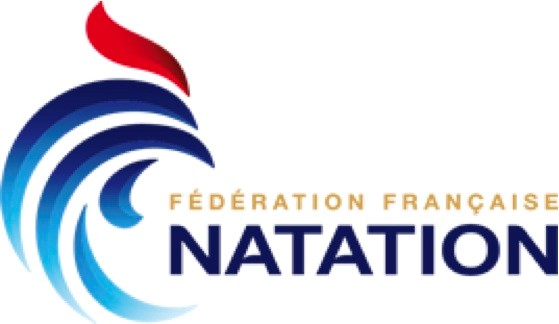 QUESTIONNAIRE préalable à la reprise de l’entraînement valable a partir du 7/09/2020 NOM du nageur_____________________________________         PRENOM du nageur _____________________________________         Durant les 24 h qui précèdent l’entrainement, je n’ai  présenté aucun des symptômes suivants :                       Un syndrome diarrhéique de plus de 3 selles quotidiennes                                                      OUI NON  Des douleurs thoraciques (à type de brûlures)  OUI  NON Des signes cutanés des mains ou des pieds (type engelure)                         						             OUI NON  Si vous avez répondu oui à une ou plusieurs questions, vous n'êtes pas en mesure de suivre l'entrainement. Merci de consulter votre médecin traitant. ATTESTATION SUR L'HONNEUR Je soussigné(e) ou tuteur si le nageur est mineur Prénom :________________________________________________________________________ Nom :__________________________________________________________________________ Demeurant : Adresse:_________________________________________________________________________ Code postal / Commune:_____________________________________________________________ Atteste sur l'honneur que : durant les 24 h qui précèdent chaque entrainement, je n’ai  présenté aucun des symptômes ci dessus. Si je devais en présenter un à l’avenir, je ne me rendrai pas à l’entrainement et je préviendrai le club. Fait pour servir et valoir ce que de droit. CARROS, le       /      / 2020 Signature Prénom Nom du tuteur si le nageur est mineur : De la fièvre > ou = à 38° OUI  NON Une toux OUI NON Un essoufflement OUI NON  Une perte de goût et/ou de l'odorat OUI NON  Des céphalées OUI  NON  Des courbatures inhabituelles OUI  NON Une grosse fatigue OUI  NON  